Western Australia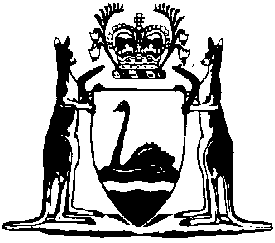 Osborne Park Hospital By-laws 2007Compare between:[08 Jan 2015, 01-d0-01] and [15 Apr 2015, 01-e0-00]Western AustraliaHospitals and Health Services Act 1927 By-laws 2007Part 1 — Preliminary1.	Citation		These by-laws are the Osborne Park Hospital By-laws 2007 1.2.	Terms used	(1)	In these by-laws, unless the contrary intention appears — 	authorised person means an authorised  for the  of  by-;	chief executive officer means the person in charge of the day-to-day management of the affairs of the ;	driver, in relation to a vehicle, includes a rider;	parking facility means land or a structure on the site that contains a parking space;	parking space means a section whether in a parking facility or not that is marked by means of painted lines or metallic studs or similar devices for the purpose of indicating where a vehicle may be parked, whether or not a permit is required in relation to the parking of the vehicle;	permit means a permit issued under by-law 16;	registered owner, in relation to a vehicle, means the person who is the holder of the vehicle licence issued under the Road Traffic Act 1974 in respect of the vehicle;	roadway means a part of the site set aside for use by vehicular traffic, notwithstanding that it may not be a road within the definition of the Road Traffic Act 1974, but excludes a parking facility;	sign means a marking, notice or sign that is marked, erected or displayed by or with the authority of the chief executive officer;	site means all of the land from time to time within Crown Reserve 29439 being Swan Location 8281, Diagrams 2988 and 22517 and Plan 13428;	speed restriction sign means a sign, in or adjacent to a roadway or a parking facility, that displays a number;	vehicle has the same definition as in the Road Traffic Act 1974.	(2)	A reference in these by-laws to permission is a reference to permission that is — 	(a)	given by the chief executive officer or an authorised person; and	(b)	in writing; and	(c)	obtained and not revoked prior to the performing of the act that is the subject of the permission.	(3)	An officer or servant of the board is to be treated as having the permission referred to in sub-bylaw (2).Part 2 — Trespass and order3.	No entry without cause		A person must not enter or remain on the site without a reasonable excuse.	Penalty: a fine of $50.4.	Directions as to use of certain areas	(1)	In this by-law — 	specified means specified in the sign containing the direction.	(2)	An authorised person may, by means of a sign, direct that a specified part of the site is open to members of the public or a specified section of the public.	(3)	A direction under this by-law may be made subject to specified conditions.	(4)	The chief executive officer may cancel or vary a direction or condition under this by-law.	(5)	A person must not contravene a direction under this by-law. 	Penalty: a fine of $50.5.		A person must not bring onto the site unless the person has permission to do so.	Penalty: a fine of$50.6.	Smoking		A person must not smoke on the site.	Penalty: a fine of $50.7.	 may be  site abusive language on the sitePart 3 — Traffic controlDivision 1 — Driving and use of vehicles8.	Driving of vehicles	(1)	A person must not drive or bring a vehicle onto a part of the site that is not a roadway or a parking facility, unless the person has permission to do so.	(2)	A person must not drive or bring a vehicle that has an unladen weight of more than 4 tonnes onto the site, unless the person has permission to do so.	(3)	A person must not drive, use or stand a vehicle in a part of the site contrary to a direction in a sign that relates to that part of the site.	(4)	This by-law does not apply to a vehicle that is an emergency vehicle.	Penalty applicable to sub-bylaw (1), (2) or (3): a fine of $50.9.	Driver to obey reasonable direction		The driver of a vehicle is to obey an authorised person’s reasonable direction in relation to the parking or movement of the vehicle on the site, despite that direction being different from a direction in a sign.	Penalty: a fine of $50.10.	Speed limits	(1)	A person must not drive a vehicle on a roadway or parking facility — 	(a)	if no speed restriction sign is displayed, at a speed exceeding 20 km/h; or	(b)	if a speed restriction sign is displayed in relation to a part of a roadway or parking facility, at a speed exceeding the speed indicated by the speed restriction sign.	Penalty: a fine of $50.	(2)	Sub-bylaw (1) does not apply to the driving of an emergency vehicle.11.	Giving way		The driver of a vehicle that is entering or about to enter a parking facility is to give way to a vehicle that is leaving the parking facility.	Penalty: a fine of $50.12.	No instruction or repairs on site		A person must not — 	(a)	drive a vehicle on the site for the purpose of giving or receiving driving instructions; or	(b)	repair or adjust a vehicle on the site, unless the person has permission to do so or in the case of an emergency.	Penalty: a fine of $50.Division 2 — Parking13.	Parking to be in parking spaces only 		A person must not park a vehicle on the site unless the vehicle is parked in a parking space.	Penalty: a fine of $50.14.	Signs to be obeyed		A person must not park, stand or move a vehicle on the site contrary to a direction in a sign.	Penalty: a fine of $50.15.	Parking in parking spaces 	(1)	In this by-law — 	specified means specified in a sign.	(2)	A sign may contain a direction that parking in a parking space, parking facility or part of a parking facility is set aside for — 	(a)	a specified vehicle or specified class of vehicle; or	(b)	the vehicle of a specified person or specified class of persons; or	(c)	parking of vehicles for a specified period of time; or	(d)	parking of vehicles for a maximum period of time as is specified; or	(e)	vehicles that display a specified permit in a specified position on the vehicle.	(3)	A person must not park, stand or move a vehicle in a parking space or a parking facility contrary to a direction in a sign.	Penalty: a fine of $50.	(4)	Without limiting sub-bylaw (3), a person must not park a vehicle in a parking space, parking facility or part of a parking facility set aside for vehicles displaying a specified permit unless the person is the holder of the specified permit that is current.	Penalty: a fine of $50.16.	Permit	(1)	In this by-law — 	specified means specified in the relevant permit.	(2)	A person who wishes to obtain a permit to park a vehicle on the site is to apply to the chief executive officer or an authorised person.	(3)	An application under sub-bylaw (2) must be in a form approved by the chief executive officer.	(4A)	No fee is payable for a parking permit.	(4)	The chief executive officer or the authorised person to whom the application under sub-bylaw (2) is made, may issue to the applicant, a permit that allows the applicant to park a vehicle on the site.	(5)	A permit may be of general application or be issued — 	(a)	to allow a specified vehicle only to be parked; or	(b)	to allow a vehicle of a specified person or class of persons only to be parked; or	(c)	to allow a vehicle of a specified class only to be parked; or	(d)	to allow a vehicle to be parked only in a specified part of the site; or	(e)	to allow a vehicle to be parked for a specified period of time only.	(6)	A permit expires on the day specified in the permit.	(7)	The chief executive officer or an authorised person may cancel a permit if — 	(a)	a vehicle in respect of which the permit is issued is parked on the site in contravention of — 	(i)	these by-laws; or	(ii)	the terms of the permit;		or	(b)	a person to whom the permit is issued — 	(i)	contravenes these by-laws; or	(ii)	ceases to be in the category of persons to whom a permit may be issued.	(8)	A person must not park a vehicle on the site in an area that has been set aside for permit holders only, without a current permit to do so.	Penalty: a fine of $50.	[By-law 16 amended in Gazette 28 Nov 2010 p. 5947; 24 Jun 2011 p. 2504; 23 Dec 2011 p. 5439 (disallowed in Gazette 18 Sep 2012 p. 4411); 28 Sep 2012 p. 4648.]Part 4 — Infringement notices17.	Terms used		In this Part — 	alleged offender includes the registered owner of a vehicle to which an infringement notice is attached;	infringement notice means an infringement notice under by-law 18;	modified penalty means a penalty prescribed in Schedule 1 for an offence under Part 3 or 4.18.	Infringement notices	(1)	An authorised person who has reason to believe that a person has committed an offence under Part 3 or this Part may, within 28 days after the alleged offence is believed to have been committed, give an infringement notice to the alleged offender.	(2)	An infringement notice may be given to an alleged offender by delivering it to the alleged offender or by attaching it to the vehicle involved in the commission of the alleged offence.	(3)	An infringement notice is to be in the form of Form 1 in Schedule 2 and in every case, is to — 	(a)	contain a description of the alleged offence; and	(b)	advise that if the alleged offender does not wish to have the alleged offence heard and determined by a court, the amount of money specified in the notice as being the modified penalty for the offence may be paid to the cashier of the Osborne Park Hospital or an authorised person, other than the authorised person who issued the infringement notice, within a period of 28 days after the giving of the notice.	(4)	In an infringement notice the amount specified as being the modified penalty for the offence referred to in the notice is to be the amount that was the modified penalty at the time the alleged offence is believed to have been committed.	(5)	An authorised person other than the authorised person who issued an infringement notice in a particular case, may extend the period of 28 days within which the modified penalty may be paid and the extension may be allowed whether or not the period of 28 days has elapsed.	(6)	If the modified penalty specified in an infringement notice has been paid within 28 days or such further time as is allowed and the notice has not been withdrawn, the bringing of proceedings and the imposition of penalties are prevented to the same extent as they would be if the alleged offender had been convicted by a court of, and punished for the alleged offence.	(7)	Payment of a modified penalty is not to be regarded as an admission for the purposes of any proceedings, whether civil or criminal.	[By-law 18 amended in Gazette 28 Nov 2010 p. 5948; 23 Dec 2011 p. 5439 (disallowed in Gazette 18 Sep 2012 p. 4411); 28 Sep 2012 p. 4648-9.]19.	Withdrawal of infringement notice 	(1)	An authorised person other than the authorised person who issued an infringement notice in a particular case, may, whether or not the modified penalty has been paid, withdraw an infringement notice by delivering to the alleged offender a notice in the form of Form 2 in Schedule 2 stating that the infringement notice has been withdrawn.	(2)	If an infringement notice is withdrawn after the modified penalty has been paid, the amount is to be refunded.20.	Authorised  to  certificate		The person whom  authorised person has given or is about to give an infringement notice21.	Authorised persons only to endorse and alter infringement notices		A person must not endorse or alter an infringement notice unless the person is an authorised person.	Penalty: a fine of $50.22.	Restriction on removal of infringement notices		A person must not remove an infringement notice that is attached to a vehicle unless the person is — 	(a)	the driver, registered owner or person in charge of the vehicle; or	(b)	an authorised person.	Penalty: a fine of $50.Part 5 — General23.	Removal of vehicles	(1)	The chief executive officer or an authorised person may order that a vehicle that — 	(a)	is parked in contravention of these by-laws; or	(b)	has been left on the site for more than 3 days,		be removed to a storage place on the site.	(2)	The chief executive officer or an authorised person may order that a vehicle that — 	(a)	is parked in contravention of these by-laws; and	(b)	is obstructing other vehicles or activities of the ,		be removed immediately to a storage place on the site.	(3)	An authorised person may take such action as is reasonably necessary for the purposes of removing a vehicle under this by-law, by way of unlocking, driving, towing or otherwise causing the removal of the vehicle.	(4)	The board may retain possession of a vehicle removed and stored under this by-law until — 	(a)	the owner of the vehicle has paid the fee to recover the vehicle calculated at the rate of $50 for the first 24 hours or part thereof and $5 for each 7 day period or part period after that; or	(b)	if the vehicle was removed under sub-bylaw (2) — the owner or the person in charge of the vehicle has been given an infringement notice for the contravention.	(5)	Payment under sub-bylaw (4)(a) may be made by one of the following methods — 	(a)	in person to an authorised person at the site;	(b)	in person to the cashier at the ;	(c)	by cheque or money order payable to “” and posted to — 		 6021	[By-law 23 amended in Gazette 23 Dec 2011 p. 5439-40 (disallowed in Gazette 18 Sep 2012 p. 4411); 28 Sep 2012 p. 4649.]24.	Registered owner may be treated as being driver or person in charge of vehicle at time of offence	(1)	If an offence under these by-laws is alleged to have been committed by the driver or person in charge of a vehicle, the chief executive officer or an authorised person may, by written notice delivered to the registered owner of the vehicle, request the name and address of the driver or person in charge of the vehicle at the time the offence is alleged to have been committed.	(2)	If the registered owner of the vehicle does not supply the requested details to the chief executive officer or the authorised person (as the case may be) within 14 days of the date of receipt of the notice, the registered owner is to be treated as being the driver or the person in charge of the vehicle at the time the offence is alleged to have been committed.25.	Other offences		A person must not — 	(a)	intentionally obstruct an officer or servant of the board in the discharge of his or her duty under these by-laws; or	(b)	remove, damage, deface or misuse a sign.	Penalty: a fine of $50.Schedule 1 — Infringement notices and modified penalties[bl. 17, 18]	[Schedule 1 amended in Gazette 23 Dec 2011 p. 5440 (disallowed in Gazette 18 Sep 2012 p. 4411); 28 Sep 2012 p. 4649-50.]Schedule 2 — Forms[bl. 18 and 19]	[Heading inserted in Gazette 13 Jun 2014 p. 1875.]Form 1: Infringement Notice (by-law 18)Government of Western AustraliaDepartment of HealthMetropolitan Access and Parking DepartmentOsborne Park Hospital By-laws 2007	[Form 1 inserted in Gazette 13 Jun 2014 p. 1875-7.]Form 2: Withdrawal of Infringement Notice (by-law 19)Government of Western AustraliaDepartment of HealthMetropolitan Access and Parking DepartmentDate ..................................Infringement Notice ........................DearInfringement notice No. ........................ served on you on ..............for the alleged offence of .................................................................................................................................................................................................................................................................................is hereby withdrawn and no further action will be taken against you.If you paid the modified penalty before the Infringement Notice was withdrawn, please contact 1800 753 191 or post receipt toMetropolitan Access Parking
PO Box 1135
Osborne Park  WA  6916Your payment will be refunded.Yours sincerelySigned for and on behalf of 
the Parking Infringement Committee
Metropolitan Access and Parking Department	[Form 2 inserted in Gazette 13 Jun 2014 p. 1877-8.]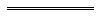 Notes1	This is a compilation of the Osborne Park Hospital By-laws 2007 and includes the amendments made by the other written laws referred to in the following table 1a.  The table also contains information about any reprint.Compilation table1a	On the date as at which this compilation was prepared, provisions referred to in the following table had not come into operation and were therefore not included in this compilation.  For the text of the provisions see the endnotes referred to in the table.Provisions that have not come into operation2	Disallowed on 11 Sep 2012, see Gazette 18 Sep 2012 p. 4411.3	On the date as at which this compilation was prepared, the Osborne Park Hospital Amendment By laws 2014 bl. 3-9 had not come into operation.  They read as follows:3.	By-laws amended		These by-laws amend the Osborne Park Hospital By-laws 2007.4.	By-law 2 amended	(1)	In by-law 2(1) delete the definition of registered owner.	(2)	In by-law 2(1) insert in alphabetical order:	responsible person, for a vehicle, means the person responsible for the vehicle under the Road Traffic (Administration) Act 2008 section 6;	(3)	In by-law 2(1) in the definition of roadway delete “definition of the Road Traffic Act 1974,” and insert:		meaning of the Road Traffic (Administration) Act 2008 section 4,	(4)	In by-law 2(1) in the definition of vehicle delete “same definition as in the Road Traffic Act 1974.” and insert:		meaning given in the Road Traffic (Administration) Act 2008 section 4.5.	By-law 17 amended		In by-law 17 in the definition of alleged offender delete “registered owner of” and insert:		responsible person for6.	By-law 22 amended		Delete by-law 22(a) and insert:	(a)	the driver of, responsible person for, or person in charge of, the vehicle; or7.	By-law 23 amended		In by-law 23(4):	(a)	in paragraph (a), delete “owner of” and insert:		responsible person for	(b)	in paragraph (b), delete “owner or” and insert:		responsible person for or8.	By-law 24 amended	(1)	In by-law 24(1) delete “registered owner of” and insert:		responsible person for	(2)	In by-law 24(2):	(a)	delete “registered owner of” and insert:		responsible person for	(b)	delete “registered owner is” and insert:		responsible person is	Note:	The heading to amended by-law 24 is to read:		Responsible person may be treated as driver or person in charge of vehicle9.	Schedule 2 amended		In Schedule 2 Form 1:	(a)	delete “owner of” and insert:		responsible person for	(b)	delete “owner.” and insert:		responsible person.By-lawDescription of offenceModified penalty($)Modified penalty($)8(1)Driving or bringing vehicle on part of site other than on roadway or parking facility, without permission .......................Driving or bringing vehicle on part of site other than on roadway or parking facility, without permission .......................
408(2)Driving or bringing onto the site, a vehicle with an unladen weight of more than 4 tonnes, without permission ...................Driving or bringing onto the site, a vehicle with an unladen weight of more than 4 tonnes, without permission ...................
308(3)Driving, using or standing on part of site, a vehicle contrary to a sign .......................................................................Driving, using or standing on part of site, a vehicle contrary to a sign .......................................................................
409Disobeying an authorised person’s reasonable direction ..........Disobeying an authorised person’s reasonable direction ..........3010(1)(a)Driving in excess of 20 kph ......................................................Driving in excess of 20 kph ......................................................4010(1)(b)Driving in excess of speed limit indicated by speed restriction sign ............................................................................................Driving in excess of speed limit indicated by speed restriction sign ............................................................................................
4011Failing to give way when entering parking facility ...................Failing to give way when entering parking facility ...................3012(a)Driving on site for the giving or receiving of driving instruction ..................................................................................Driving on site for the giving or receiving of driving instruction ..................................................................................
3012(b)Repairing or adjusting a vehicle on site ....................................Repairing or adjusting a vehicle on site ....................................3013Parking a vehicle on site not in a parking space ........................Parking a vehicle on site not in a parking space ........................4014Failing to obey a stop sign on site .............................................Failing to obey a stop sign on site .............................................4514Parking, standing or moving a vehicle on site contrary to a sign other than a stop sign .........................................................Parking, standing or moving a vehicle on site contrary to a sign other than a stop sign .........................................................
4015(2)(b), (3)Parking in an area on site set aside for vehicles of disabled persons identified in the manner specified in a sign, contrary to the sign ....................................................................Parking in an area on site set aside for vehicles of disabled persons identified in the manner specified in a sign, contrary to the sign ....................................................................

4015(2)(e), (3)Displaying a permit in a manner other than that specified in a sign ............................................................................................Displaying a permit in a manner other than that specified in a sign ............................................................................................
2015(2)(e), (3)Failing to display a permit, contrary to a sign ...........................Failing to display a permit, contrary to a sign ...........................4015(3)Parking, standing or moving a vehicle in a parking space or parking facility contrary to a sign in relation to vehicles of disabled persons or contrary to any sign other than a sign with a direction under by-law 15(2)(e) ......................................Parking, standing or moving a vehicle in a parking space or parking facility contrary to a sign in relation to vehicles of disabled persons or contrary to any sign other than a sign with a direction under by-law 15(2)(e) ......................................


4015(4)Parking in an area set aside for vehicles with a specific permit identified in the manner specified in a sign, contrary to the sign ...........................................................................................Parking in an area set aside for vehicles with a specific permit identified in the manner specified in a sign, contrary to the sign ...........................................................................................

4016(8)Parking in an area on the site set apart for permit holders only, without a current permit ...................................................Parking in an area on the site set apart for permit holders only, without a current permit ...................................................
4021Unauthorised person endorsing or altering an infringement notice ....................................................................Unauthorised person endorsing or altering an infringement notice ....................................................................
3022Removing an infringement notice when not authorised to do so ......................................................................................Removing an infringement notice when not authorised to do so ......................................................................................
30Infringement No.Infringement No.DateDateDateTimeOfficer IDOfficer IDOfficer IDOfficer IDOfficer IDOfficer IDLocationLocationLocationLocationLocationLocationCar ParkCar ParkCar ParkCar ParkCar ParkCar ParkOffenceOffenceOffenceOffenceOffenceOffenceDateDateDateTimeTimeTimeBy-law clauseBy-law clauseBy-law clauseDescription of infringement as per by-lawsDescription of infringement as per by-lawsDescription of infringement as per by-lawsDescription of infringement as per by-lawsDescription of infringement as per by-lawsDescription of infringement as per by-lawsModified Penalty................................If paid before....................................If paid before....................................If paid before....................................Full Penalty....................................Full Penalty....................................VehicleVehicleVehicleVehicleVehicleVehicleReg No.Reg No.Reg No.StateStateStateBillpay CodeBillpay CodeBillpay CodeRefRefRefRefRefRefYou have 28 days from when this notice was given to you to pay the modified penalty, declare you were not the driver, dispute the allegation or elect to go to court.  If you do not, enforcement proceedings will be taken against you.See over for full payment options.You have 28 days from when this notice was given to you to pay the modified penalty, declare you were not the driver, dispute the allegation or elect to go to court.  If you do not, enforcement proceedings will be taken against you.See over for full payment options.You have 28 days from when this notice was given to you to pay the modified penalty, declare you were not the driver, dispute the allegation or elect to go to court.  If you do not, enforcement proceedings will be taken against you.See over for full payment options.You have 28 days from when this notice was given to you to pay the modified penalty, declare you were not the driver, dispute the allegation or elect to go to court.  If you do not, enforcement proceedings will be taken against you.See over for full payment options.You have 28 days from when this notice was given to you to pay the modified penalty, declare you were not the driver, dispute the allegation or elect to go to court.  If you do not, enforcement proceedings will be taken against you.See over for full payment options.You have 28 days from when this notice was given to you to pay the modified penalty, declare you were not the driver, dispute the allegation or elect to go to court.  If you do not, enforcement proceedings will be taken against you.See over for full payment options.Metropolitan Access and ParkingYou must on or before the due date — Metropolitan Access and ParkingYou must on or before the due date — Metropolitan Access and ParkingYou must on or before the due date — Metropolitan Access and ParkingYou must on or before the due date — Metropolitan Access and ParkingYou must on or before the due date — Metropolitan Access and ParkingYou must on or before the due date — Pay the InfringementPay in person at any post office, phone 13 18 16 or go to postbillpay.com.au.By credit card by phoning 1800 753 191.Pay the InfringementPay in person at any post office, phone 13 18 16 or go to postbillpay.com.au.By credit card by phoning 1800 753 191.Pay the InfringementPay in person at any post office, phone 13 18 16 or go to postbillpay.com.au.By credit card by phoning 1800 753 191.Pay the InfringementPay in person at any post office, phone 13 18 16 or go to postbillpay.com.au.By credit card by phoning 1800 753 191.Pay the InfringementPay in person at any post office, phone 13 18 16 or go to postbillpay.com.au.By credit card by phoning 1800 753 191.Pay the InfringementPay in person at any post office, phone 13 18 16 or go to postbillpay.com.au.By credit card by phoning 1800 753 191.By cheque or money order made payable to “Metropolitan Access and Parking” and posted to — Metropolitan Access and Parking
PO Box 1135
Osborne Park WA 6916By cheque or money order made payable to “Metropolitan Access and Parking” and posted to — Metropolitan Access and Parking
PO Box 1135
Osborne Park WA 6916By cheque or money order made payable to “Metropolitan Access and Parking” and posted to — Metropolitan Access and Parking
PO Box 1135
Osborne Park WA 6916By cheque or money order made payable to “Metropolitan Access and Parking” and posted to — Metropolitan Access and Parking
PO Box 1135
Osborne Park WA 6916By cheque or money order made payable to “Metropolitan Access and Parking” and posted to — Metropolitan Access and Parking
PO Box 1135
Osborne Park WA 6916By cheque or money order made payable to “Metropolitan Access and Parking” and posted to — Metropolitan Access and Parking
PO Box 1135
Osborne Park WA 6916ORIf you were not driving or the owner of the vehicle at the time of the alleged offence — submit a declaration giving the full name and address of the driver or owner.  Documentary proof of sale is required if the vehicle was sold prior to the alleged offence.ORIf you were not driving or the owner of the vehicle at the time of the alleged offence — submit a declaration giving the full name and address of the driver or owner.  Documentary proof of sale is required if the vehicle was sold prior to the alleged offence.ORIf you were not driving or the owner of the vehicle at the time of the alleged offence — submit a declaration giving the full name and address of the driver or owner.  Documentary proof of sale is required if the vehicle was sold prior to the alleged offence.ORIf you were not driving or the owner of the vehicle at the time of the alleged offence — submit a declaration giving the full name and address of the driver or owner.  Documentary proof of sale is required if the vehicle was sold prior to the alleged offence.ORIf you were not driving or the owner of the vehicle at the time of the alleged offence — submit a declaration giving the full name and address of the driver or owner.  Documentary proof of sale is required if the vehicle was sold prior to the alleged offence.ORIf you were not driving or the owner of the vehicle at the time of the alleged offence — submit a declaration giving the full name and address of the driver or owner.  Documentary proof of sale is required if the vehicle was sold prior to the alleged offence.A declaration form is downloadable at:www.health.wa.gov.au/parking/infringementORA declaration form is downloadable at:www.health.wa.gov.au/parking/infringementORA declaration form is downloadable at:www.health.wa.gov.au/parking/infringementORA declaration form is downloadable at:www.health.wa.gov.au/parking/infringementORA declaration form is downloadable at:www.health.wa.gov.au/parking/infringementORA declaration form is downloadable at:www.health.wa.gov.au/parking/infringementORDispute the allegation that you committed the offence — you may first dispute the alleged offence informally in writing at the address below.ORDispute the allegation that you committed the offence — you may first dispute the alleged offence informally in writing at the address below.ORDispute the allegation that you committed the offence — you may first dispute the alleged offence informally in writing at the address below.ORDispute the allegation that you committed the offence — you may first dispute the alleged offence informally in writing at the address below.ORDispute the allegation that you committed the offence — you may first dispute the alleged offence informally in writing at the address below.ORDispute the allegation that you committed the offence — you may first dispute the alleged offence informally in writing at the address below.ORElect go to court — fill in below and post to the address below.If no election is made for an offence — One reminder notice will be sent (a reminder fee applies).After that you may (without a court hearing) be convicted of the offence and the unpaid fee amount will be your fine.  Court costs will be added.Elect go to court — fill in below and post to the address below.If no election is made for an offence — One reminder notice will be sent (a reminder fee applies).After that you may (without a court hearing) be convicted of the offence and the unpaid fee amount will be your fine.  Court costs will be added.Elect go to court — fill in below and post to the address below.If no election is made for an offence — One reminder notice will be sent (a reminder fee applies).After that you may (without a court hearing) be convicted of the offence and the unpaid fee amount will be your fine.  Court costs will be added.Elect go to court — fill in below and post to the address below.If no election is made for an offence — One reminder notice will be sent (a reminder fee applies).After that you may (without a court hearing) be convicted of the offence and the unpaid fee amount will be your fine.  Court costs will be added.Elect go to court — fill in below and post to the address below.If no election is made for an offence — One reminder notice will be sent (a reminder fee applies).After that you may (without a court hearing) be convicted of the offence and the unpaid fee amount will be your fine.  Court costs will be added.Elect go to court — fill in below and post to the address below.If no election is made for an offence — One reminder notice will be sent (a reminder fee applies).After that you may (without a court hearing) be convicted of the offence and the unpaid fee amount will be your fine.  Court costs will be added.I, ..................................................................................................................of ................................................................................................................................................................................................ Post code .....................Elect to attend court in relation to the alleged offence.Dated ............................... Signed ...............................................................I, ..................................................................................................................of ................................................................................................................................................................................................ Post code .....................Elect to attend court in relation to the alleged offence.Dated ............................... Signed ...............................................................I, ..................................................................................................................of ................................................................................................................................................................................................ Post code .....................Elect to attend court in relation to the alleged offence.Dated ............................... Signed ...............................................................I, ..................................................................................................................of ................................................................................................................................................................................................ Post code .....................Elect to attend court in relation to the alleged offence.Dated ............................... Signed ...............................................................I, ..................................................................................................................of ................................................................................................................................................................................................ Post code .....................Elect to attend court in relation to the alleged offence.Dated ............................... Signed ...............................................................I, ..................................................................................................................of ................................................................................................................................................................................................ Post code .....................Elect to attend court in relation to the alleged offence.Dated ............................... Signed ...............................................................If enforcement proceedings are taken against you, your driver’s licence and/or vehicle licence may be suspended until you pay the modified penalty and expenses or you elect to go to court.If enforcement proceedings are taken against you, your driver’s licence and/or vehicle licence may be suspended until you pay the modified penalty and expenses or you elect to go to court.If enforcement proceedings are taken against you, your driver’s licence and/or vehicle licence may be suspended until you pay the modified penalty and expenses or you elect to go to court.If enforcement proceedings are taken against you, your driver’s licence and/or vehicle licence may be suspended until you pay the modified penalty and expenses or you elect to go to court.If enforcement proceedings are taken against you, your driver’s licence and/or vehicle licence may be suspended until you pay the modified penalty and expenses or you elect to go to court.If enforcement proceedings are taken against you, your driver’s licence and/or vehicle licence may be suspended until you pay the modified penalty and expenses or you elect to go to court.Further information is available at:	www.health.wa.gov.au/parking/infringement
	or by phoning 1800 753 181 Monday - Friday 8.30 a.m.-4 p.m.
	or email : parking@health.wa.gov.au
	Metropolitan Access and Parking
	PO Box 1135 Osborne Park WA 6916Further information is available at:	www.health.wa.gov.au/parking/infringement
	or by phoning 1800 753 181 Monday - Friday 8.30 a.m.-4 p.m.
	or email : parking@health.wa.gov.au
	Metropolitan Access and Parking
	PO Box 1135 Osborne Park WA 6916Further information is available at:	www.health.wa.gov.au/parking/infringement
	or by phoning 1800 753 181 Monday - Friday 8.30 a.m.-4 p.m.
	or email : parking@health.wa.gov.au
	Metropolitan Access and Parking
	PO Box 1135 Osborne Park WA 6916Further information is available at:	www.health.wa.gov.au/parking/infringement
	or by phoning 1800 753 181 Monday - Friday 8.30 a.m.-4 p.m.
	or email : parking@health.wa.gov.au
	Metropolitan Access and Parking
	PO Box 1135 Osborne Park WA 6916Further information is available at:	www.health.wa.gov.au/parking/infringement
	or by phoning 1800 753 181 Monday - Friday 8.30 a.m.-4 p.m.
	or email : parking@health.wa.gov.au
	Metropolitan Access and Parking
	PO Box 1135 Osborne Park WA 6916Further information is available at:	www.health.wa.gov.au/parking/infringement
	or by phoning 1800 753 181 Monday - Friday 8.30 a.m.-4 p.m.
	or email : parking@health.wa.gov.au
	Metropolitan Access and Parking
	PO Box 1135 Osborne Park WA 6916CitationGazettalCommencementOsborne Park Hospital By-laws 20075 Jun 2007 p. 2577-975 Jun 2007 Amendment By-laws 2010 26 Nov 2010 p. 5947-8bl. 1 and 2: 26 Nov 2010 (see bl. 2(a));
By-laws other than bl. 1 and 2: 1 Jan 2011 (see bl. 2(b)) Amendment By-laws 201124 Jun 2011 p. 2503-4bl. 1 and 2: 24 Jun 2011 (see bl. 2(a));
By-laws other than bl. 1 and 2: 1 Jul 2011 (see bl. 2(b)) Amendment By-laws (No. 2) 2011 223 Dec 2011 p. 5438-42bl. 1 and 2: 23 Dec 2011 (see bl. 2(a));
By-laws other than bl. 1 and 2: 1 Jan 2012 (see bl. 2(b)) Amendment By-laws 201228 Sep 2012 p. 4648-50bl. 1 and 2: 28 Sep 2012 (see bl. 2(a));
By-laws other than bl. 1 and 2: 29 Sep 2012 (see bl. 2(b))Reprint 1:  The Osborne Park Hospital By-laws 2007 as at 7 Jun 2013 (includes amendments listed above)Reprint 1:  The Osborne Park Hospital By-laws 2007 as at 7 Jun 2013 (includes amendments listed above)Reprint 1:  The Osborne Park Hospital By-laws 2007 as at 7 Jun 2013 (includes amendments listed above)Osborne Park Hospital Amendment By-laws (No. 2) 2014 13 Jun 2014 p. 1875-8bl. 1 and 2: 13 Jun 2014 (see bl. 2(a));
By-laws other than bl. 1 and 2: 1 Jul 2014 (see bl. 2(b)) CitationGazettalCommencementOsborne Park Hospital Amendment By-laws 2014 bl. 3-9 38 Jan 2015 p. 189-92Operative on the day fixed under the Road Traffic (Administration) Act 2008 s. 2(b) (see bl. 2(b))